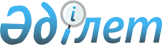 Об определении перечня должностей специалистов в области социального обеспечения, образования, культуры, спорта и ветеринарии, являющихся гражданскими служащими и работающих в сельской местности
					
			Утративший силу
			
			
		
					Постановление Глубоковского районного акимата Восточно-Казахстанской области от 14 октября 2016 года № 330. Зарегистрировано Департаментом юстиции Восточно-Казахстанской области 8 ноября 2016 года № 4736. Утратило силу - постановлением Глубоковского районного акимата Восточно-Казахстанской области от 3 сентября 2018 года № 447
      Сноска. Утратило силу - постановлением Глубоковского районного акимата Восточно-Казахстанской области от 03.09.2018 № 447 (вводится в действие по истечении десяти календарных дней после дня его первого официального опубликования).

      Примечание РЦПИ.

      В тексте документа сохранена пунктуация и орфография оригинала.

      В соответствии с подпунктом 2) статьи 18, пунктом 9 статьи 139 Трудового кодекса Республики Казахстан от 23 ноября 2015 года, пунктом 2 статьи 31 Закона Республики Казахстан от 23 января 2001 года "О местном государственном управлении и самоуправлении в Республике Казахстан", Глубоковский районный акимат ПОСТАНОВЛЯЕТ:

      1. Определить перечень должностей специалистов в области социального обеспечения, образования, культуры, спорта и ветеринарии, являющихся гражданскими служащими и работающих в сельской местности, согласно приложению.

      2. Контроль за исполнением настоящего постановления возложить на заместителя акима Глубоковского района Брагинец А.П.

      3. Настоящее постановление вводится в действие по истечении десяти календарных дней после дня его первого официального опубликования.
      "17" октября 2016 года Перечень должностей специалистов в области социального обеспечения, образования, культуры, спорта и ветеринарии, являющихся гражданскими служащими и работающими в сельской местности
      1. Должности специалистов в области социального обеспечения: заведующий отделением социальной помощи на дому, социальный работник по оценке и определению потребности в специальных социальных услугах, социальный работник по уходу, специалист по социальной работе, консультант по социальной работе.

      2. Должности специалистов в области образования: руководитель и заместитель руководителя государственного учреждения и казенного предприятия, руководитель дошкольного государственного учреждения и казенного предприятия, руководитель дополнительного образования государственного учреждения и казенного предприятия, заведующий методическим кабинетом, заведующий мастерской, заведующий лагерем, заведующий библиотекой, музыкальный руководитель, художественный руководитель, учителя всех специальностей, преподаватель, педагог, педагог-психолог, педагог дополнительного образования, педагог-организатор, социальный педагог, лаборант, вожатый, воспитатель, методист, хореограф, библиотекарь, мастер, концертмейстер, аккомпаниатор, логопед, организатор-преподаватель начально-военной подготовки, инструктор по физической культуре.

      3. Должности специалистов в области культуры: руководитель государственного учреждения, директор дома культуры, методист, руководитель кружков, музыкальный руководитель, художественный руководитель, аккомпаниатор, хореограф, культорганизатор, художник, хранитель музейных фондов, библиотекарь, библиограф.

      4. Должности специалистов в области спорта: руководитель коммунального государственного учреждения, заместитель руководителя по учебной работе, инструктор-методист, тренер.

      5. Должности специалистов в области ветеринарии: руководитель и заместитель руководителя коммунального государственного предприятия, ветеринарный врач, ветеринарный фельдшер, ветеринарный техник.
					© 2012. РГП на ПХВ «Институт законодательства и правовой информации Республики Казахстан» Министерства юстиции Республики Казахстан
				
      Исполняющий обязанности акима

      Глубоковского района

А. Брагинец

      СОГЛАСОВАНО:

      Секретарь Глубоковского

      районного маслихата

А. Баймульдинов
Приложение к постановлению 
Глубоковского районного 
акимата от 14 октября 2016 года 
№ 330